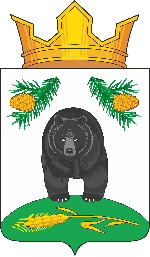 АДМИНИСТРАЦИЯ НОВОКРИВОШЕИНСКОГО СЕЛЬСКОГО ПОСЕЛЕНИЯПОСТАНОВЛЕНИЕ10.12.2019                                                                                                                   № 125 с. НовокривошеиноКривошеинского районаТомской областиО проведении публичных слушанийВ соответствии с Градостроительным  кодексом Российской Федерации,  решением  Совета Новокривошеинского сельского поселения от 11 апреля 2017 № 204 «Об утверждении Положения о публичных слушаниях в муниципальном образовании Новокривошеинское сельское поселение»,  разделом 5   Правил землепользования и застройки Новокривошеинского сельского поселения  Кривошеинского района Томской областиПОСТАНОВЛЯЮ:1. Провести публичные слушания по проекту изменений в Правила землепользования и застройки Новокривошеинского сельского поселения Кривошеинского района Томской области, утвержденных Решением Совета Новокривошеинского сельского поселения от 16.12.2013 № 70 «Об утверждении Правил землепользования и застройки Новокривошеинского сельского поселения»,  «11» февраля 2020 года.2. Определить место проведения публичных слушаний – здание школы, расположенное по адресу: с.Малиновка, ул.Рабочая,22, Кривошеинского района, Томской области,  время проведения 11 часов местного времени; здание Администрации Новокривошеинского сельского поселения, расположенное по адресу: с. Новокривошеино, ул.Советская,1,  Кривошеинского района, Томской области,  время проведения – 15 часов местного времени.3. С письменными предложениями и замечаниями по изменениям в Правила  землепользования и застройки Новокривошеинского сельского поселения  обращаться в Комиссию по Правилам землепользования и застройки Новокривошеинского сельского поселения  по адресу: с. Новокривошеино, ул.Советская, д.1.4. Настоящее  постановление вступает в силу со дня его официального опубликования.5. Контроль за исполнением настоящего постановления оставляю за собой.Глава Новокривошеинского сельского поселения                                     А.О. Саяпин(Глава Администрации) Фадина Т.М.47433ПрокуратураФадина Т.М.